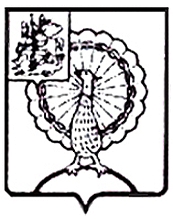 Информация об итогах проведенного контрольного мероприятия«Внешняя проверка бюджетной отчетности главных администраторов бюджетных средств городского округа Серпухов Московской области за 2018 год»	1. Основание для проведения контрольного мероприятия: пункт 2.3. раздела 2 Плана работы Контрольно-счетной палаты городского округа Серпухов на 2019 год (утвержденного Приказом Председателя № 113 от 17.12.2018г. (с изменениями).2. Предмет контрольного мероприятия: годовая бюджетная отчетность главных администраторов бюджетных средств городского округа Серпухов состав, формы и порядок предоставления которой утверждается Минфином РФ.	3. Объекты контрольного мероприятия: Администрация городского округа Серпухов Московской области;Комитет по финансам и налоговой политике Администрации городского округа Серпухов Московской области;Совет депутатов городского округа Серпухов Московской области;Контрольно - счетная палата городского округа Серпухов Московской области;Управление культуры Администрации городского округа Серпухов Московской области;Комитет по управлению имуществом городского округа Серпухов;Управление жилищно-коммунального хозяйства администрации городского округа Серпухов;Комитет по образованию Администрации городского округа Серпухов;Муниципальное казенное учреждение «Комитет по благоустройству городского округа Серпухов»;Управление архитектуры и строительства Администрации городского округа Серпухов Московской области.	4. Проверяемый период деятельности: 2018 год.	5. Срок проведения контрольного мероприятия:с 01.03.2019г. по 30.04.2019 г. 	6. По результатам контрольного мероприятия установлено следующее:Установлены нарушения общих требований к бухгалтерской (финансовой) отчетности экономического субъекта, в том числе к ее составу (п.2.9 Классификатора).Нарушения ведения бухгалтерского учета, составления и предоставления бухгалтерской (финансовой) отчетности (раздел 2 Классификатора):это нарушения в части полноты заполнения:- форм бюджетной отчетности;-отражения расшифровок показателей соответствия Общероссийским классификаторам;-  раскрытия информации в текстовой части Пояснительной записки в разрезе номеров счетов бюджетного учета;не отражены причины наличия просроченной дебиторской и кредиторской задолженности, принимаемые меры по ее снижению.Бюджетная отчетность за 2018 год соответствует требованиям Приказа Министерства финансов Российской Федерации от 28.12.2010г. №191н «Об утверждении Инструкции о порядке составления и представления годовой, квартальной и месячной отчетности об исполнении бюджетов бюджетной системы Российской Федерации». Отдельные нарушения и недостатки не оказали существенного влияния на достоверность данных годовой бюджетной отчетности.КОНТРОЛЬНО-СЧЕТНАЯ ПАЛАТАГОРОДСКОГО ОКРУГА СЕРПУХОВМОСКОВСКОЙ ОБЛАСТИКОНТРОЛЬНО-СЧЕТНАЯ ПАЛАТАГОРОДСКОГО ОКРУГА СЕРПУХОВМОСКОВСКОЙ ОБЛАСТИ142203, Московская область, городской округ Серпухов, ул. Советская, д.88  ИНН/КПП: 5043044241/504301001ОГРН: 1115043006044телефон:  8(4967)37-71-85, 37-45-40 e-mail : kspserpuhov@yandex.ru https://ksp-serpuhov.ru